First Name of Application CV No 1639632Whatsapp Mobile: +971504753686 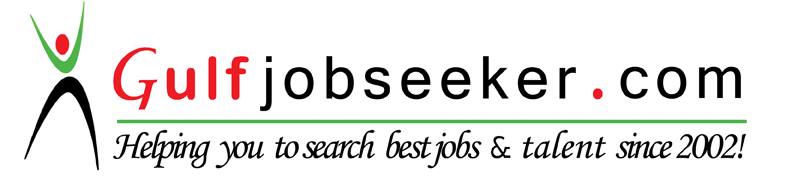 To get contact details of this candidate Purchase our CV Database Access on this link.http://www.gulfjobseeker.com/employer/services/buycvdatabase.php Birth Date		: March 2, 1983Civil Status 		: SingleCAREER OBJECTIVES: Seeking a responsible and challenging career with a growth – oriented organization, where my talent and knowledge will significantly contribute to the organization’s growth and profitability. WORKING EXPERIENCES: February 19, 2014 – February 6, 2016Project HRDuties & Responsibilities:Ensures that company rules & regulations are properly implementedDoes orientation on newly hired workers, staff and managerial employeesMakes written memorandumConduct hiring process to the applicants Responsible for processing on the government mandated benefits Computes daily time record Sends monthly reports on Newly hire, Turn Over reports, Weekly & Monthly Labor Costs, etc.Assists on seminars & trainings provided by the head office for all staffEnsures proper monitoring of contracts for project hire employeesEmployees Appraisal/Evaluation are implementedFacilitate in all HR/Admin ActivitiesCoordinates with local government officials on the community-services planned by the companyJune 17, 2013 – December 31, 2013HR/Administrative OfficerDuties & Responsibilities:Ensures that company rules & regulations are properly implementedDoes timekeepingMakes written memorandumConduct hiring process to the applicants such as interview, examination and job orientationEnsures that safety & security of the employees were on top of prioritiesComputes the daily and monthly payrollCalculates daily and monthly manhours for general contractors as well as the subcontractors May 28, 2012 – May 25, 2013HR OfficerDuties & Responsibilities:Responsible on recruitmentOrient newly hired employees on the Company Rules & RegulationsEnsures that policies are properly implementedMakes written memorandumEnsures that all labor laws are observed in the companyKeeps 201 file of all employeesKeep track records on employees attendanceDirectly report to Finance & General Manager regarding employee issuesApril 19, 2011 – March 3, 2012HR – OfficerDuties & Responsibilities:Support the management on the recruitment Responsible in employee orientation and developmentEnsures that company policies and procedures are properly implemented Responsible in processing and reporting mandated benefits such SSS, PHILHEALTH and PAG-IBIGSupervise with the day-to-day efficient production operationMakes written MemorandumProcess Alien Employment Permits & Visa Renewals of ExpatriatesKeeps 201 file of all employeesJune 9, 2009 – February 8, 2011Administrative Assistant / PurchaserDuties & Responsibilities:Assist General Manager in day to day activities Inquire and purchase construction suppliesMakes Purchase Orders Receive calls for appointments and answers service inquiries Keep records and monitors all office suppliesAssist in timekeeping of all employeesAugust 3, 2008 – May 31, 2009Customer Service RepresentativeDuties & Responsibilities:Attend to customer’s inquiryEnsures customer satisfaction at all timesEncourage customer to avail on the new product and servicesApril 5, 2006 – March 31, 2008Receptionist cum CashierDuties & Responsibilities:Receives and calls customer for appointments Accepts payment through cash or credit cardMonitor and records employees’ sales  Answers service inquiriesKeeps employees personal recordsEDUCATIONAL BACKGROUND: Tertiary 2000 - 2005 BSIT - Bachelor of Science in Information Technology University of San Jose – Recoletos Magallanes Street , Cebu City , Philippines Secondary 1996 – 2000 Abellana National High School , Osmena Boulevard , Cebu City , Philippines Primary	1990 – 1996 City Central School	Osmena Boulevard , Cebu City , Philippines 